ПОЗНАНИЕ МИРАТЕСТ ПО ПРЕДМЕТУ ПОЗНАНИЕ МИРА ЗАВЕРШЁН 1. Месторождение каменного угля на карте обозначают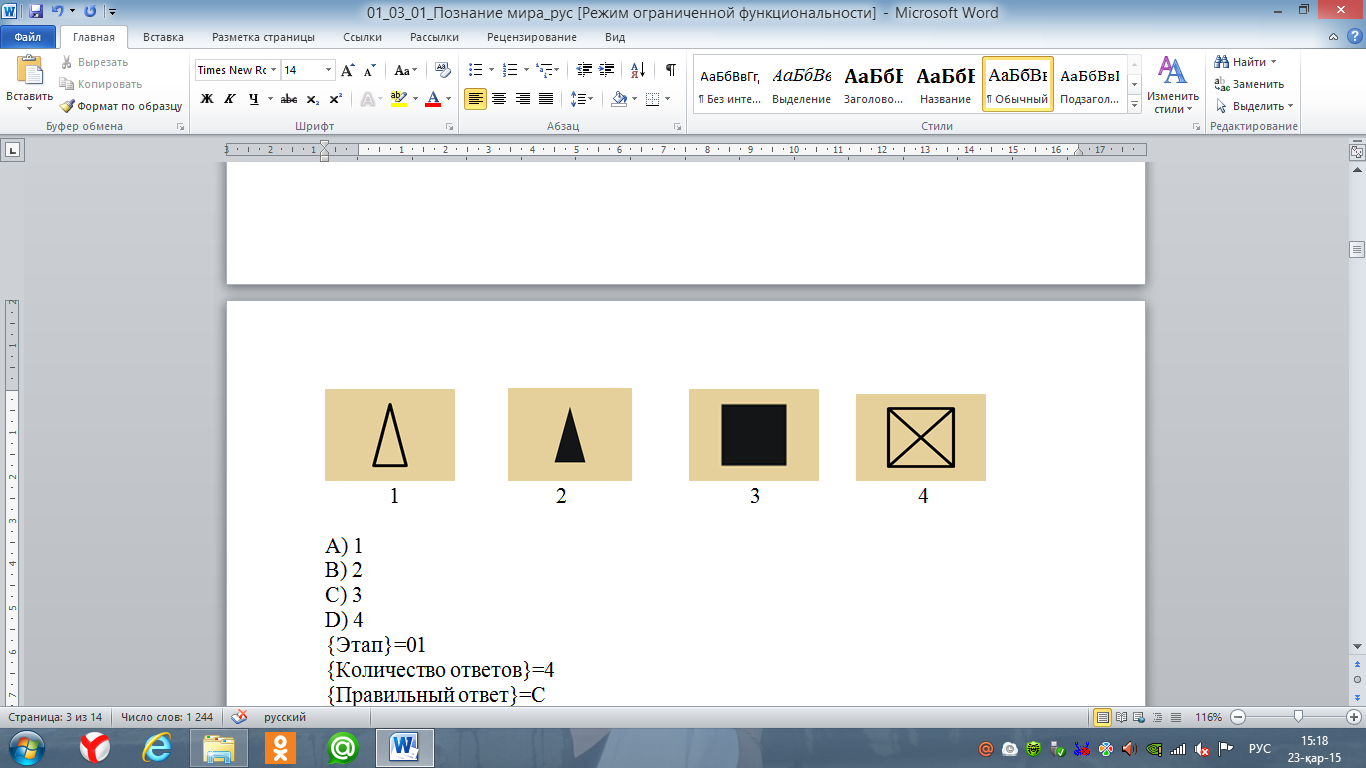 A) 4B) 2C) 1D) 3 2. Стрелка компаса всегда указывает наA) востокB) северC) югD) запад 3. Растение, которое можно встретить и в степи, и в пустыне A) макB) саксаулC) жузгунD) молочай 4. Животное, занесенное в Красную книгуA) сусликB) хорекC) куланD) сурок 5. Самое распространенное степное растениеA) тюльпанB) ежаC) гусиный лукD) ковыль 6. Птица, занесенная в Красную книгуA) утка-нырокB) дятелC) луньD) фламинго 7. У подножья гор чаще встречаютсяA) степные растенияB) хвойные лесаC) луговые растенияD) лиственные леса 8. Проспект имени Аппака Байжанова находится в городеA) ПавлодарB) КарагандаC) ЭкибастузD) Аркалык 9. Состояние нижнего слоя воздушной оболочки в определенной местности в определенное время A) погодаB) климатC) рельефD) облачность10. Растение, которое называют водяной лилиейA) белая кувшинка B) кубышка жёлтаяC) золотистые водорослиD) белая лилия11. Шёлковые нити вырабатываетA) паукB) стрекозаC) пчелаD) бабочка12. Культурное растение степей и пустынь, которое растет прямо в водеA) рисB) виноградC) хлопчатникD) кукуруза13. Чтобы летом покататься на коньках на природе, нужно отправиться в горыA) КокшетауB) АлатауC) КаратауD) Чингизтау14. Народное название кудрявого пеликанаA) баба-птицаB) лесной докторC) мудрая птицаD) птица-скороход15. Среда обитания данного животного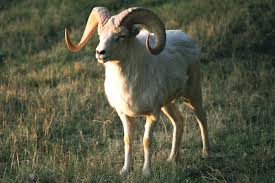 A) горыB) лесаC) лугаD) степи